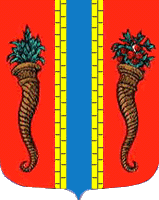 Администрация муниципального образования Новоладожское городское поселениеВолховского муниципального районаЛенинградской областиПОСТАНОВЛЕНИЕ от ____ мая 2016 года                                                                                          № _____О награжденииза многолетний добросовестный труд, высокий профессионализм, большой личный вклад в развитие культуры и в связи с 55-летним юбилеем,                                                      ПОСТАНОВЛЯЮ:Наградить Почетной грамотой руководителя народного ансамбля танца «Околица» Анкудинову Ларису Николаевну.  Настоящее постановление вступает в силу с момента принятия.  Контроль исполнения настоящего постановления оставляю за собой.Глава администрации                                                         О.С. Баранова